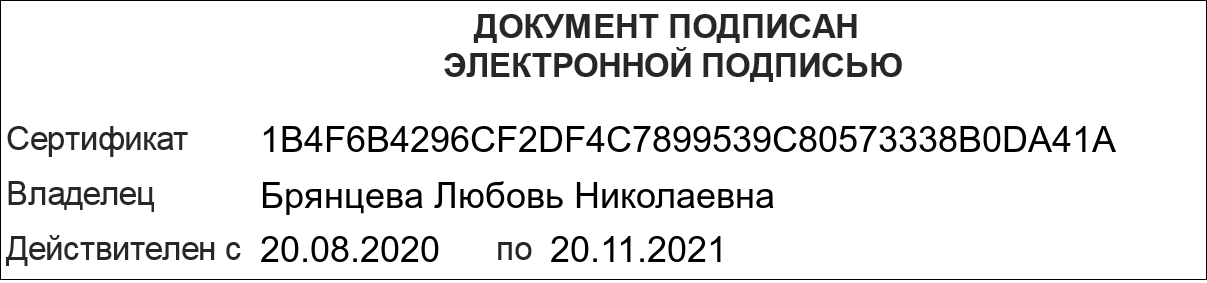 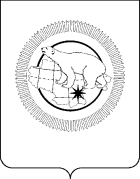 П Р И К А ЗВ соответствии с Федеральным законом от 25 декабря 2008 года № 273-ФЗ «О противодействии коррупции», Указом Президента Российской Федерации от 1 июля 2010 года № 821 «О Комиссиях по соблюдению требований к служебному поведению федеральных государственных служащих и урегулированию конфликта интересов» и Письмом Федерального государственного автономного образовательного учреждения высшего образования «Северо-Восточный федеральный университет имени М.К. Амосова» от 17 декабря 2020 года № 244,ПРИКАЗЫВАЮ:Утвердить состав Комиссии по соблюдению требований к служебному поведению государственных гражданских служащих Департамента и урегулированию конфликта интересов согласно приложению к настоящему приказу. Приказ Департамента социальной политики Чукотского автономного округа от 22 декабря 2020 года № 1401 «Об утверждении состава Комиссии по соблюдению требований к служебному поведению государственных гражданских служащих Департамента и урегулированию конфликта интересов» считать утратившим силу.Контроль за исполнением настоящего приказа оставляю за собой.Вставить ЭППриложениек приказу Департамента социальной политикиЧукотского автономного округаот 29.04.2021года  №432Состав Комиссии по соблюдению требований к служебному поведению государственных гражданских служащих Департамента социальной политики Чукотского автономного округа и урегулированию конфликта интересовДЕПАРТАМЕНТ  СОЦИАЛЬНОЙ  ПОЛИТИКИ  ЧУКОТСКОГО  АВТОНОМНОГО  ОКРУГАот 29.04.2021 года№432г. АнадырьОб утверждении состава Комиссии по соблюдению требований к служебному поведению государственных гражданских служащих Департамента и урегулированию конфликта интересовЗубарева Елена Николаевна–заместитель начальника Департамента социальной политики Чукотского автономного округа, начальник Управления занятости населения, председатель комиссии;КоноваловаТатьяна Геннадьевна–начальник отдела дополнительного пенсионного обеспечения и государственной службы Департамента социальной политики Чукотского автономного округа, заместитель председателя комиссии;СиротинВиктор Михайлович–ведущий юрисконсульт отдела дополнительного пенсионного обеспечения и государственной службы Департамента социальной политики Чукотского автономного округа, секретарь комиссии.Члены комиссии:ЖдановаНаталья Николаевна–заместитель начальника Департамента социальной политики Чукотского автономного округа, начальник Финансово-экономического управления;ШарафутдиноваСветлана Михайловна–заместитель начальника Управления социальной поддержки населения Департамента социальной политики Чукотского автономного округа;ЛогутенкоНаталья Николаевна–заместитель начальника Финансово-экономического Управления Департамента социальной политики Чукотского автономного округа;ПавлюкевичЕлена Михайловна–заместитель руководителя Аппарата Губернатора и Правительства Чукотского автономного округа, начальник Управления по профилактике коррупционных и иных правонарушений;Зиберт Екатерина Владимировна–председатель Общественной палаты Чукотского автономного округа (по согласованию);ТалызинОлег Георгиевич–юрисконсульт вспомогательного персонала Финансово-экономического сектора Государственного автономного образовательного учреждения среднего профессионального образования Чукотского автономного округа «Чукотский многопрофильный колледж» (по согласованию);КарпанВладимир Васильевичи.о. заведующего кафедрой «Общее дисциплины Чукотского филиала ФГАОУВО «Северо-Восточного федерального университета им. М.К. Аммосова» (по согласованию).